 PROGRAMA DE ASIGNATURA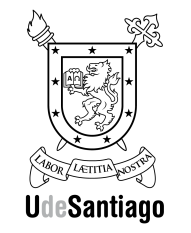 AsignaturaSABER FILOSÓFICOSABER FILOSÓFICOSABER FILOSÓFICOSABER FILOSÓFICOSABER FILOSÓFICOCarreraBachillerato en Ciencias y HumanidadesBachillerato en Ciencias y HumanidadesBachillerato en Ciencias y HumanidadesBachillerato en Ciencias y HumanidadesBachillerato en Ciencias y HumanidadesCódigo 9002590025900259002590025Créditos SCT-Chile6Trabajo directo semanal: 4-2-0hrs. Pedag: 6Tbjo. Autónomo semanal: 6.5hrs. Cronolog: 11NivelRequisitosIngresoIngresoIngresoIngresoIngresoCategoría ObligatorioObligatorioObligatorioObligatorioObligatorioÁrea de conocimiento según OCDE6. Humanidades, 6.3. Filosofía6. Humanidades, 6.3. Filosofía6. Humanidades, 6.3. Filosofía6. Humanidades, 6.3. Filosofía6. Humanidades, 6.3. FilosofíaDescripción Contribución a la formación de los estudiantes El presente curso tiene por finalidad ofrecer a los y las estudiantes del Bachillerato en Ciencias y Humanidades, una introducción a la filosofía, como actividad reflexiva que aborda diversos problemas centrales para la existencia humana. Por tratarse de un curso centrado en problemas filosóficos, se espera que el mismo contribuya a reforzar en las y los estudiantes herramientas reflexivas de orden filosófico, con el fin de abordar de un modo teórico y crítico diversos problemas clave del mundo contemporáneo, de sus propias vidas y de su posterior decisión de carrera profesional, reconociendo con ello la importancia y vigencia de la reflexión filosófica.Este curso se inscribe en el programa de Cultura de la Paz y Convivencia de la Unesco, al que se encuentra suscrito Bachillerato. En virtud de ello, se prestará particular atención a la discusión y reflexión en torno a temas de ciudadanía, respeto, tolerancia, y similares. Particularmente en la Tercera Unidad, donde se abordarán cuestiones de carácter ético y político, como ciudadanía, comunidad, y violencia. Contribución a la formación de los estudiantes El presente curso tiene por finalidad ofrecer a los y las estudiantes del Bachillerato en Ciencias y Humanidades, una introducción a la filosofía, como actividad reflexiva que aborda diversos problemas centrales para la existencia humana. Por tratarse de un curso centrado en problemas filosóficos, se espera que el mismo contribuya a reforzar en las y los estudiantes herramientas reflexivas de orden filosófico, con el fin de abordar de un modo teórico y crítico diversos problemas clave del mundo contemporáneo, de sus propias vidas y de su posterior decisión de carrera profesional, reconociendo con ello la importancia y vigencia de la reflexión filosófica.Este curso se inscribe en el programa de Cultura de la Paz y Convivencia de la Unesco, al que se encuentra suscrito Bachillerato. En virtud de ello, se prestará particular atención a la discusión y reflexión en torno a temas de ciudadanía, respeto, tolerancia, y similares. Particularmente en la Tercera Unidad, donde se abordarán cuestiones de carácter ético y político, como ciudadanía, comunidad, y violencia. Contribución a la formación de los estudiantes El presente curso tiene por finalidad ofrecer a los y las estudiantes del Bachillerato en Ciencias y Humanidades, una introducción a la filosofía, como actividad reflexiva que aborda diversos problemas centrales para la existencia humana. Por tratarse de un curso centrado en problemas filosóficos, se espera que el mismo contribuya a reforzar en las y los estudiantes herramientas reflexivas de orden filosófico, con el fin de abordar de un modo teórico y crítico diversos problemas clave del mundo contemporáneo, de sus propias vidas y de su posterior decisión de carrera profesional, reconociendo con ello la importancia y vigencia de la reflexión filosófica.Este curso se inscribe en el programa de Cultura de la Paz y Convivencia de la Unesco, al que se encuentra suscrito Bachillerato. En virtud de ello, se prestará particular atención a la discusión y reflexión en torno a temas de ciudadanía, respeto, tolerancia, y similares. Particularmente en la Tercera Unidad, donde se abordarán cuestiones de carácter ético y político, como ciudadanía, comunidad, y violencia. Contribución a la formación de los estudiantes El presente curso tiene por finalidad ofrecer a los y las estudiantes del Bachillerato en Ciencias y Humanidades, una introducción a la filosofía, como actividad reflexiva que aborda diversos problemas centrales para la existencia humana. Por tratarse de un curso centrado en problemas filosóficos, se espera que el mismo contribuya a reforzar en las y los estudiantes herramientas reflexivas de orden filosófico, con el fin de abordar de un modo teórico y crítico diversos problemas clave del mundo contemporáneo, de sus propias vidas y de su posterior decisión de carrera profesional, reconociendo con ello la importancia y vigencia de la reflexión filosófica.Este curso se inscribe en el programa de Cultura de la Paz y Convivencia de la Unesco, al que se encuentra suscrito Bachillerato. En virtud de ello, se prestará particular atención a la discusión y reflexión en torno a temas de ciudadanía, respeto, tolerancia, y similares. Particularmente en la Tercera Unidad, donde se abordarán cuestiones de carácter ético y político, como ciudadanía, comunidad, y violencia. Contribución a la formación de los estudiantes El presente curso tiene por finalidad ofrecer a los y las estudiantes del Bachillerato en Ciencias y Humanidades, una introducción a la filosofía, como actividad reflexiva que aborda diversos problemas centrales para la existencia humana. Por tratarse de un curso centrado en problemas filosóficos, se espera que el mismo contribuya a reforzar en las y los estudiantes herramientas reflexivas de orden filosófico, con el fin de abordar de un modo teórico y crítico diversos problemas clave del mundo contemporáneo, de sus propias vidas y de su posterior decisión de carrera profesional, reconociendo con ello la importancia y vigencia de la reflexión filosófica.Este curso se inscribe en el programa de Cultura de la Paz y Convivencia de la Unesco, al que se encuentra suscrito Bachillerato. En virtud de ello, se prestará particular atención a la discusión y reflexión en torno a temas de ciudadanía, respeto, tolerancia, y similares. Particularmente en la Tercera Unidad, donde se abordarán cuestiones de carácter ético y político, como ciudadanía, comunidad, y violencia. Descripción Resultado de aprendizaje generalReflexionar acerca de diversos problemas clave del mundo contemporáneo y de la propia vida, a partir de las herramientas teóricas que otorga la filosofía de manera crítica.Resultado de aprendizaje generalReflexionar acerca de diversos problemas clave del mundo contemporáneo y de la propia vida, a partir de las herramientas teóricas que otorga la filosofía de manera crítica.Resultado de aprendizaje generalReflexionar acerca de diversos problemas clave del mundo contemporáneo y de la propia vida, a partir de las herramientas teóricas que otorga la filosofía de manera crítica.Resultado de aprendizaje generalReflexionar acerca de diversos problemas clave del mundo contemporáneo y de la propia vida, a partir de las herramientas teóricas que otorga la filosofía de manera crítica.Resultado de aprendizaje generalReflexionar acerca de diversos problemas clave del mundo contemporáneo y de la propia vida, a partir de las herramientas teóricas que otorga la filosofía de manera crítica.Descripción Resultados de aprendizaje específicosResultados de aprendizaje específicosResultados de aprendizaje específicosUnidades temáticasUnidades temáticasDescripción Reconocer a la filosofía como una disciplina que aborda temáticas que son vigentes y actuales  para el ser  humano, a partir del tratamiento reflexivo de distintos textos filosóficos.Reconocer a la filosofía como una disciplina que aborda temáticas que son vigentes y actuales  para el ser  humano, a partir del tratamiento reflexivo de distintos textos filosóficos.Reconocer a la filosofía como una disciplina que aborda temáticas que son vigentes y actuales  para el ser  humano, a partir del tratamiento reflexivo de distintos textos filosóficos.1. Actualidad y vigencia de la filosofía1. Actualidad y vigencia de la filosofíaDescripción Relacionar  la filosofía con las problemáticas del ser humano y de la propia vida, aplicando herramientas de análisis filosófico a partir del trabajo de distintos textos disciplinares.Relacionar  la filosofía con las problemáticas del ser humano y de la propia vida, aplicando herramientas de análisis filosófico a partir del trabajo de distintos textos disciplinares.Relacionar  la filosofía con las problemáticas del ser humano y de la propia vida, aplicando herramientas de análisis filosófico a partir del trabajo de distintos textos disciplinares.2. El problema antropológico2. El problema antropológicoDescripción Argumentar acerca de problemáticas ético-políticas contemporáneas, utilizando rigurosamente las herramientas de la filosofía de forma oral y escrita; y reconociendo la importancia de la construcción de una convivencia humana centrada en los principios de Cultura de la Paz y Convivencia de la Unesco.Argumentar acerca de problemáticas ético-políticas contemporáneas, utilizando rigurosamente las herramientas de la filosofía de forma oral y escrita; y reconociendo la importancia de la construcción de una convivencia humana centrada en los principios de Cultura de la Paz y Convivencia de la Unesco.Argumentar acerca de problemáticas ético-políticas contemporáneas, utilizando rigurosamente las herramientas de la filosofía de forma oral y escrita; y reconociendo la importancia de la construcción de una convivencia humana centrada en los principios de Cultura de la Paz y Convivencia de la Unesco.3. El problema ético-político3. El problema ético-políticoDescripción Metodologías de enseñanza y de aprendizajeEl curso se organiza en dos modalidades: Cátedra y Taller. Mientras la primera corresponde a una instancia más bien teórica (en la que se revisan distintos abordajes de problemas filosóficos, y de los conceptos y categorías correspondientes), la segunda es, por un lado, un trabajo detenido y sistemático en torno a textos filosóficos, y un espacio de aplicación de los contenidos y herramientas del curso a la realidad de los estudiantes y, en general, al mundo contemporáneo. Tanto en Cátedra como en Taller, se requiere de una participación activa de los estudiantes, lo que supone una actitud proactiva en clases, y un trabajo de lectura sistemático de la bibliografía del curso.CátedraTrabajo de exposición por parte del profesor, y de discusión conjunta con estudiantes, en torno al problema abordado en la respectiva unidad. Cada unidad tiene como eje central dos lecturas mínimas obligatorias, las que deben ser realizadas por los estudiantes con anterioridad al trabajo de la unidad, con la finalidad de permitir un diálogo fecundo y argumentado en las clases. TallerTodas las actividades de Taller son en grupos designados al comienzo del semestre por el profesor o profesora.Trabajo de Textos: Trabajo detenido en torno a textos filosóficos breves, uno por unidad. La modalidad consiste en una previa contextualización del texto por parte del profesor. A la sesión siguiente, los estudiantes realizan un Informe de Clases, el que supone identificación y explicación de los conceptos clave del texto, de los principales argumentos del mismo, y respuesta a preguntas tanto de contenido como de aplicación a algún problema actual. Ensayo Argumentativo: Exposición y discusión sobre algún tema actual escogido por los estudiantes, con la finalidad de formular una opinión argumentada (hipótesis) sobre el mismo, en relación a las bases conceptuales entregadas en el curso. Este trabajo supone tres etapas:1. Proyecto de Ensayo, en el que conste el problema a tratar (estado actual de la cuestión), la importancia del mismo para los estudiantes, la hipótesis a ser defendida, los tres conceptos claves del mismo con su correspondiente definición, y el material bibliográfico de apoyo (3 capítulos de libros o artículos académicos). Extensión máxima: 2 páginas, fuente Times New Roman 12, justificado, espaciado 1,5, tamaño carta.  2. Trabajo Escrito (Ensayo), en el que se desarrolle el problema a tratar (estado actual de la cuestión), la importancia del mismo para los estudiantes, la hipótesis a ser defendida, los tres conceptos claves del mismo con su correspondiente definición, todo lo anterior apoyado en el material bibliográfico escogido (adecuadamente citado). Extensión: mínimo 5, máximo 10 páginas, fuente Times New Roman 12, justificado, espaciado 1,5, tamaño carta. 3. Exposición de Póster: Al finalizar el semestre, se realizará una “Feria de Póster de Saber Filosófico”, en la que los distintos grupos mostrarán los póster que sintetizan su Ensayo.Metodologías de enseñanza y de aprendizajeEl curso se organiza en dos modalidades: Cátedra y Taller. Mientras la primera corresponde a una instancia más bien teórica (en la que se revisan distintos abordajes de problemas filosóficos, y de los conceptos y categorías correspondientes), la segunda es, por un lado, un trabajo detenido y sistemático en torno a textos filosóficos, y un espacio de aplicación de los contenidos y herramientas del curso a la realidad de los estudiantes y, en general, al mundo contemporáneo. Tanto en Cátedra como en Taller, se requiere de una participación activa de los estudiantes, lo que supone una actitud proactiva en clases, y un trabajo de lectura sistemático de la bibliografía del curso.CátedraTrabajo de exposición por parte del profesor, y de discusión conjunta con estudiantes, en torno al problema abordado en la respectiva unidad. Cada unidad tiene como eje central dos lecturas mínimas obligatorias, las que deben ser realizadas por los estudiantes con anterioridad al trabajo de la unidad, con la finalidad de permitir un diálogo fecundo y argumentado en las clases. TallerTodas las actividades de Taller son en grupos designados al comienzo del semestre por el profesor o profesora.Trabajo de Textos: Trabajo detenido en torno a textos filosóficos breves, uno por unidad. La modalidad consiste en una previa contextualización del texto por parte del profesor. A la sesión siguiente, los estudiantes realizan un Informe de Clases, el que supone identificación y explicación de los conceptos clave del texto, de los principales argumentos del mismo, y respuesta a preguntas tanto de contenido como de aplicación a algún problema actual. Ensayo Argumentativo: Exposición y discusión sobre algún tema actual escogido por los estudiantes, con la finalidad de formular una opinión argumentada (hipótesis) sobre el mismo, en relación a las bases conceptuales entregadas en el curso. Este trabajo supone tres etapas:1. Proyecto de Ensayo, en el que conste el problema a tratar (estado actual de la cuestión), la importancia del mismo para los estudiantes, la hipótesis a ser defendida, los tres conceptos claves del mismo con su correspondiente definición, y el material bibliográfico de apoyo (3 capítulos de libros o artículos académicos). Extensión máxima: 2 páginas, fuente Times New Roman 12, justificado, espaciado 1,5, tamaño carta.  2. Trabajo Escrito (Ensayo), en el que se desarrolle el problema a tratar (estado actual de la cuestión), la importancia del mismo para los estudiantes, la hipótesis a ser defendida, los tres conceptos claves del mismo con su correspondiente definición, todo lo anterior apoyado en el material bibliográfico escogido (adecuadamente citado). Extensión: mínimo 5, máximo 10 páginas, fuente Times New Roman 12, justificado, espaciado 1,5, tamaño carta. 3. Exposición de Póster: Al finalizar el semestre, se realizará una “Feria de Póster de Saber Filosófico”, en la que los distintos grupos mostrarán los póster que sintetizan su Ensayo.Metodologías de enseñanza y de aprendizajeEl curso se organiza en dos modalidades: Cátedra y Taller. Mientras la primera corresponde a una instancia más bien teórica (en la que se revisan distintos abordajes de problemas filosóficos, y de los conceptos y categorías correspondientes), la segunda es, por un lado, un trabajo detenido y sistemático en torno a textos filosóficos, y un espacio de aplicación de los contenidos y herramientas del curso a la realidad de los estudiantes y, en general, al mundo contemporáneo. Tanto en Cátedra como en Taller, se requiere de una participación activa de los estudiantes, lo que supone una actitud proactiva en clases, y un trabajo de lectura sistemático de la bibliografía del curso.CátedraTrabajo de exposición por parte del profesor, y de discusión conjunta con estudiantes, en torno al problema abordado en la respectiva unidad. Cada unidad tiene como eje central dos lecturas mínimas obligatorias, las que deben ser realizadas por los estudiantes con anterioridad al trabajo de la unidad, con la finalidad de permitir un diálogo fecundo y argumentado en las clases. TallerTodas las actividades de Taller son en grupos designados al comienzo del semestre por el profesor o profesora.Trabajo de Textos: Trabajo detenido en torno a textos filosóficos breves, uno por unidad. La modalidad consiste en una previa contextualización del texto por parte del profesor. A la sesión siguiente, los estudiantes realizan un Informe de Clases, el que supone identificación y explicación de los conceptos clave del texto, de los principales argumentos del mismo, y respuesta a preguntas tanto de contenido como de aplicación a algún problema actual. Ensayo Argumentativo: Exposición y discusión sobre algún tema actual escogido por los estudiantes, con la finalidad de formular una opinión argumentada (hipótesis) sobre el mismo, en relación a las bases conceptuales entregadas en el curso. Este trabajo supone tres etapas:1. Proyecto de Ensayo, en el que conste el problema a tratar (estado actual de la cuestión), la importancia del mismo para los estudiantes, la hipótesis a ser defendida, los tres conceptos claves del mismo con su correspondiente definición, y el material bibliográfico de apoyo (3 capítulos de libros o artículos académicos). Extensión máxima: 2 páginas, fuente Times New Roman 12, justificado, espaciado 1,5, tamaño carta.  2. Trabajo Escrito (Ensayo), en el que se desarrolle el problema a tratar (estado actual de la cuestión), la importancia del mismo para los estudiantes, la hipótesis a ser defendida, los tres conceptos claves del mismo con su correspondiente definición, todo lo anterior apoyado en el material bibliográfico escogido (adecuadamente citado). Extensión: mínimo 5, máximo 10 páginas, fuente Times New Roman 12, justificado, espaciado 1,5, tamaño carta. 3. Exposición de Póster: Al finalizar el semestre, se realizará una “Feria de Póster de Saber Filosófico”, en la que los distintos grupos mostrarán los póster que sintetizan su Ensayo.Metodologías de enseñanza y de aprendizajeEl curso se organiza en dos modalidades: Cátedra y Taller. Mientras la primera corresponde a una instancia más bien teórica (en la que se revisan distintos abordajes de problemas filosóficos, y de los conceptos y categorías correspondientes), la segunda es, por un lado, un trabajo detenido y sistemático en torno a textos filosóficos, y un espacio de aplicación de los contenidos y herramientas del curso a la realidad de los estudiantes y, en general, al mundo contemporáneo. Tanto en Cátedra como en Taller, se requiere de una participación activa de los estudiantes, lo que supone una actitud proactiva en clases, y un trabajo de lectura sistemático de la bibliografía del curso.CátedraTrabajo de exposición por parte del profesor, y de discusión conjunta con estudiantes, en torno al problema abordado en la respectiva unidad. Cada unidad tiene como eje central dos lecturas mínimas obligatorias, las que deben ser realizadas por los estudiantes con anterioridad al trabajo de la unidad, con la finalidad de permitir un diálogo fecundo y argumentado en las clases. TallerTodas las actividades de Taller son en grupos designados al comienzo del semestre por el profesor o profesora.Trabajo de Textos: Trabajo detenido en torno a textos filosóficos breves, uno por unidad. La modalidad consiste en una previa contextualización del texto por parte del profesor. A la sesión siguiente, los estudiantes realizan un Informe de Clases, el que supone identificación y explicación de los conceptos clave del texto, de los principales argumentos del mismo, y respuesta a preguntas tanto de contenido como de aplicación a algún problema actual. Ensayo Argumentativo: Exposición y discusión sobre algún tema actual escogido por los estudiantes, con la finalidad de formular una opinión argumentada (hipótesis) sobre el mismo, en relación a las bases conceptuales entregadas en el curso. Este trabajo supone tres etapas:1. Proyecto de Ensayo, en el que conste el problema a tratar (estado actual de la cuestión), la importancia del mismo para los estudiantes, la hipótesis a ser defendida, los tres conceptos claves del mismo con su correspondiente definición, y el material bibliográfico de apoyo (3 capítulos de libros o artículos académicos). Extensión máxima: 2 páginas, fuente Times New Roman 12, justificado, espaciado 1,5, tamaño carta.  2. Trabajo Escrito (Ensayo), en el que se desarrolle el problema a tratar (estado actual de la cuestión), la importancia del mismo para los estudiantes, la hipótesis a ser defendida, los tres conceptos claves del mismo con su correspondiente definición, todo lo anterior apoyado en el material bibliográfico escogido (adecuadamente citado). Extensión: mínimo 5, máximo 10 páginas, fuente Times New Roman 12, justificado, espaciado 1,5, tamaño carta. 3. Exposición de Póster: Al finalizar el semestre, se realizará una “Feria de Póster de Saber Filosófico”, en la que los distintos grupos mostrarán los póster que sintetizan su Ensayo.Metodologías de enseñanza y de aprendizajeEl curso se organiza en dos modalidades: Cátedra y Taller. Mientras la primera corresponde a una instancia más bien teórica (en la que se revisan distintos abordajes de problemas filosóficos, y de los conceptos y categorías correspondientes), la segunda es, por un lado, un trabajo detenido y sistemático en torno a textos filosóficos, y un espacio de aplicación de los contenidos y herramientas del curso a la realidad de los estudiantes y, en general, al mundo contemporáneo. Tanto en Cátedra como en Taller, se requiere de una participación activa de los estudiantes, lo que supone una actitud proactiva en clases, y un trabajo de lectura sistemático de la bibliografía del curso.CátedraTrabajo de exposición por parte del profesor, y de discusión conjunta con estudiantes, en torno al problema abordado en la respectiva unidad. Cada unidad tiene como eje central dos lecturas mínimas obligatorias, las que deben ser realizadas por los estudiantes con anterioridad al trabajo de la unidad, con la finalidad de permitir un diálogo fecundo y argumentado en las clases. TallerTodas las actividades de Taller son en grupos designados al comienzo del semestre por el profesor o profesora.Trabajo de Textos: Trabajo detenido en torno a textos filosóficos breves, uno por unidad. La modalidad consiste en una previa contextualización del texto por parte del profesor. A la sesión siguiente, los estudiantes realizan un Informe de Clases, el que supone identificación y explicación de los conceptos clave del texto, de los principales argumentos del mismo, y respuesta a preguntas tanto de contenido como de aplicación a algún problema actual. Ensayo Argumentativo: Exposición y discusión sobre algún tema actual escogido por los estudiantes, con la finalidad de formular una opinión argumentada (hipótesis) sobre el mismo, en relación a las bases conceptuales entregadas en el curso. Este trabajo supone tres etapas:1. Proyecto de Ensayo, en el que conste el problema a tratar (estado actual de la cuestión), la importancia del mismo para los estudiantes, la hipótesis a ser defendida, los tres conceptos claves del mismo con su correspondiente definición, y el material bibliográfico de apoyo (3 capítulos de libros o artículos académicos). Extensión máxima: 2 páginas, fuente Times New Roman 12, justificado, espaciado 1,5, tamaño carta.  2. Trabajo Escrito (Ensayo), en el que se desarrolle el problema a tratar (estado actual de la cuestión), la importancia del mismo para los estudiantes, la hipótesis a ser defendida, los tres conceptos claves del mismo con su correspondiente definición, todo lo anterior apoyado en el material bibliográfico escogido (adecuadamente citado). Extensión: mínimo 5, máximo 10 páginas, fuente Times New Roman 12, justificado, espaciado 1,5, tamaño carta. 3. Exposición de Póster: Al finalizar el semestre, se realizará una “Feria de Póster de Saber Filosófico”, en la que los distintos grupos mostrarán los póster que sintetizan su Ensayo.Descripción Procedimientos de evaluaciónLa nota final de Saber Filosófico corresponde a un 70% asignado a la nota final de Cátedra, y un 30% asignado a la nota final de Taller.El curso sólo se aprueba aprobando tanto Cátedra como Taller. En caso de que algún(a) estudiante repruebe una de estas instancias, su promedio final de curso corresponderá al promedio reprobatorio obtenido ya sea en Cátedra o en Taller. Cátedra3 Pruebas de Síntesis de Unidad, con igual ponderación.        Prueba de Síntesis Unidad 1. Lunes 23 de abril        Prueba de Síntesis Unidad 2. Martes 29 de mayo        Prueba de Síntesis Unidad 3. Martes 26 de junio        Pruebas recuperativas. Martes 3 de julio        Pruebas extraordinarias. 10 de julioTaller3 Trabajos de textos, Ensayo Argumentativo y Póster: en total, 5 notas con igual ponderación.Trabajo de Texto Unidad 1. Jueves 12 de abrilProyecto de Ensayo (sin nota). Jueves 26 de abrilTrabajo de Texto Unidad 2. Jueves 17 de mayoTrabajo de Texto Unidad 3. Jueves 14 de junioEnsayo Argumentativo. Jueves 28 de junioFeria de Póster. Jueves 5 de julioAsistenciaCátedra: mínimo 80%Taller: 100%.Recuperación de evaluaciones La recuperación de evaluaciones no rendidas, ya por razones de fuerza mayor y/o de salud, tendrá lugar al final del semestre. Condición para ello es que el o la estudiante presente una justificación en Registro Curricular del Programa de Bachillerato, o al profesor(a) correspondiente, dentro de los 5 días hábiles posteriores a la inasistencia. Evaluación final extraordinariaEn caso de que algún(a) estudiante llegue al final del curso (ya sea en Cátedra o en Taller), con nota inferior a 4,0 y superior a 3,5, tendrá derecho a una evaluación extra al final del semestre, la que le permitirá acceder a finalizar el curso en su totalidad con nota 4,0. Condición para rendir esta evaluación, es contar con la asistencia mínima obligatoria correspondiente.Plagios y copiasLos casos de plagios (en trabajos escritos) y copias (en pruebas) serán sancionados con nota 1,0, e informados a la Dirección del Programa de Bachillerato. Procedimientos de evaluaciónLa nota final de Saber Filosófico corresponde a un 70% asignado a la nota final de Cátedra, y un 30% asignado a la nota final de Taller.El curso sólo se aprueba aprobando tanto Cátedra como Taller. En caso de que algún(a) estudiante repruebe una de estas instancias, su promedio final de curso corresponderá al promedio reprobatorio obtenido ya sea en Cátedra o en Taller. Cátedra3 Pruebas de Síntesis de Unidad, con igual ponderación.        Prueba de Síntesis Unidad 1. Lunes 23 de abril        Prueba de Síntesis Unidad 2. Martes 29 de mayo        Prueba de Síntesis Unidad 3. Martes 26 de junio        Pruebas recuperativas. Martes 3 de julio        Pruebas extraordinarias. 10 de julioTaller3 Trabajos de textos, Ensayo Argumentativo y Póster: en total, 5 notas con igual ponderación.Trabajo de Texto Unidad 1. Jueves 12 de abrilProyecto de Ensayo (sin nota). Jueves 26 de abrilTrabajo de Texto Unidad 2. Jueves 17 de mayoTrabajo de Texto Unidad 3. Jueves 14 de junioEnsayo Argumentativo. Jueves 28 de junioFeria de Póster. Jueves 5 de julioAsistenciaCátedra: mínimo 80%Taller: 100%.Recuperación de evaluaciones La recuperación de evaluaciones no rendidas, ya por razones de fuerza mayor y/o de salud, tendrá lugar al final del semestre. Condición para ello es que el o la estudiante presente una justificación en Registro Curricular del Programa de Bachillerato, o al profesor(a) correspondiente, dentro de los 5 días hábiles posteriores a la inasistencia. Evaluación final extraordinariaEn caso de que algún(a) estudiante llegue al final del curso (ya sea en Cátedra o en Taller), con nota inferior a 4,0 y superior a 3,5, tendrá derecho a una evaluación extra al final del semestre, la que le permitirá acceder a finalizar el curso en su totalidad con nota 4,0. Condición para rendir esta evaluación, es contar con la asistencia mínima obligatoria correspondiente.Plagios y copiasLos casos de plagios (en trabajos escritos) y copias (en pruebas) serán sancionados con nota 1,0, e informados a la Dirección del Programa de Bachillerato. Procedimientos de evaluaciónLa nota final de Saber Filosófico corresponde a un 70% asignado a la nota final de Cátedra, y un 30% asignado a la nota final de Taller.El curso sólo se aprueba aprobando tanto Cátedra como Taller. En caso de que algún(a) estudiante repruebe una de estas instancias, su promedio final de curso corresponderá al promedio reprobatorio obtenido ya sea en Cátedra o en Taller. Cátedra3 Pruebas de Síntesis de Unidad, con igual ponderación.        Prueba de Síntesis Unidad 1. Lunes 23 de abril        Prueba de Síntesis Unidad 2. Martes 29 de mayo        Prueba de Síntesis Unidad 3. Martes 26 de junio        Pruebas recuperativas. Martes 3 de julio        Pruebas extraordinarias. 10 de julioTaller3 Trabajos de textos, Ensayo Argumentativo y Póster: en total, 5 notas con igual ponderación.Trabajo de Texto Unidad 1. Jueves 12 de abrilProyecto de Ensayo (sin nota). Jueves 26 de abrilTrabajo de Texto Unidad 2. Jueves 17 de mayoTrabajo de Texto Unidad 3. Jueves 14 de junioEnsayo Argumentativo. Jueves 28 de junioFeria de Póster. Jueves 5 de julioAsistenciaCátedra: mínimo 80%Taller: 100%.Recuperación de evaluaciones La recuperación de evaluaciones no rendidas, ya por razones de fuerza mayor y/o de salud, tendrá lugar al final del semestre. Condición para ello es que el o la estudiante presente una justificación en Registro Curricular del Programa de Bachillerato, o al profesor(a) correspondiente, dentro de los 5 días hábiles posteriores a la inasistencia. Evaluación final extraordinariaEn caso de que algún(a) estudiante llegue al final del curso (ya sea en Cátedra o en Taller), con nota inferior a 4,0 y superior a 3,5, tendrá derecho a una evaluación extra al final del semestre, la que le permitirá acceder a finalizar el curso en su totalidad con nota 4,0. Condición para rendir esta evaluación, es contar con la asistencia mínima obligatoria correspondiente.Plagios y copiasLos casos de plagios (en trabajos escritos) y copias (en pruebas) serán sancionados con nota 1,0, e informados a la Dirección del Programa de Bachillerato. Procedimientos de evaluaciónLa nota final de Saber Filosófico corresponde a un 70% asignado a la nota final de Cátedra, y un 30% asignado a la nota final de Taller.El curso sólo se aprueba aprobando tanto Cátedra como Taller. En caso de que algún(a) estudiante repruebe una de estas instancias, su promedio final de curso corresponderá al promedio reprobatorio obtenido ya sea en Cátedra o en Taller. Cátedra3 Pruebas de Síntesis de Unidad, con igual ponderación.        Prueba de Síntesis Unidad 1. Lunes 23 de abril        Prueba de Síntesis Unidad 2. Martes 29 de mayo        Prueba de Síntesis Unidad 3. Martes 26 de junio        Pruebas recuperativas. Martes 3 de julio        Pruebas extraordinarias. 10 de julioTaller3 Trabajos de textos, Ensayo Argumentativo y Póster: en total, 5 notas con igual ponderación.Trabajo de Texto Unidad 1. Jueves 12 de abrilProyecto de Ensayo (sin nota). Jueves 26 de abrilTrabajo de Texto Unidad 2. Jueves 17 de mayoTrabajo de Texto Unidad 3. Jueves 14 de junioEnsayo Argumentativo. Jueves 28 de junioFeria de Póster. Jueves 5 de julioAsistenciaCátedra: mínimo 80%Taller: 100%.Recuperación de evaluaciones La recuperación de evaluaciones no rendidas, ya por razones de fuerza mayor y/o de salud, tendrá lugar al final del semestre. Condición para ello es que el o la estudiante presente una justificación en Registro Curricular del Programa de Bachillerato, o al profesor(a) correspondiente, dentro de los 5 días hábiles posteriores a la inasistencia. Evaluación final extraordinariaEn caso de que algún(a) estudiante llegue al final del curso (ya sea en Cátedra o en Taller), con nota inferior a 4,0 y superior a 3,5, tendrá derecho a una evaluación extra al final del semestre, la que le permitirá acceder a finalizar el curso en su totalidad con nota 4,0. Condición para rendir esta evaluación, es contar con la asistencia mínima obligatoria correspondiente.Plagios y copiasLos casos de plagios (en trabajos escritos) y copias (en pruebas) serán sancionados con nota 1,0, e informados a la Dirección del Programa de Bachillerato. Procedimientos de evaluaciónLa nota final de Saber Filosófico corresponde a un 70% asignado a la nota final de Cátedra, y un 30% asignado a la nota final de Taller.El curso sólo se aprueba aprobando tanto Cátedra como Taller. En caso de que algún(a) estudiante repruebe una de estas instancias, su promedio final de curso corresponderá al promedio reprobatorio obtenido ya sea en Cátedra o en Taller. Cátedra3 Pruebas de Síntesis de Unidad, con igual ponderación.        Prueba de Síntesis Unidad 1. Lunes 23 de abril        Prueba de Síntesis Unidad 2. Martes 29 de mayo        Prueba de Síntesis Unidad 3. Martes 26 de junio        Pruebas recuperativas. Martes 3 de julio        Pruebas extraordinarias. 10 de julioTaller3 Trabajos de textos, Ensayo Argumentativo y Póster: en total, 5 notas con igual ponderación.Trabajo de Texto Unidad 1. Jueves 12 de abrilProyecto de Ensayo (sin nota). Jueves 26 de abrilTrabajo de Texto Unidad 2. Jueves 17 de mayoTrabajo de Texto Unidad 3. Jueves 14 de junioEnsayo Argumentativo. Jueves 28 de junioFeria de Póster. Jueves 5 de julioAsistenciaCátedra: mínimo 80%Taller: 100%.Recuperación de evaluaciones La recuperación de evaluaciones no rendidas, ya por razones de fuerza mayor y/o de salud, tendrá lugar al final del semestre. Condición para ello es que el o la estudiante presente una justificación en Registro Curricular del Programa de Bachillerato, o al profesor(a) correspondiente, dentro de los 5 días hábiles posteriores a la inasistencia. Evaluación final extraordinariaEn caso de que algún(a) estudiante llegue al final del curso (ya sea en Cátedra o en Taller), con nota inferior a 4,0 y superior a 3,5, tendrá derecho a una evaluación extra al final del semestre, la que le permitirá acceder a finalizar el curso en su totalidad con nota 4,0. Condición para rendir esta evaluación, es contar con la asistencia mínima obligatoria correspondiente.Plagios y copiasLos casos de plagios (en trabajos escritos) y copias (en pruebas) serán sancionados con nota 1,0, e informados a la Dirección del Programa de Bachillerato. Descripción Bibliografía básica Unidad 1. Actualidad y vigencia de la filosofíaOBLIGATORIACátedraEllacuría, Ignacio, “Filosofía, ¿para qué?”, Escritos filosóficos, vol. 3, San Salvador, UCA Editores, 2001, pp. 115-131.Horkheimer, Max, “La función social de la filosofía”, Teoría crítica, Buenos Aires, Amorrortu, 1974, pp. 272-289. TallerPlatón, “Hipias menor”, Diálogos, Madrid, Gredos. COMPLEMENTARIAAdorno, Actualidad de la filosofía, Barcelona, Paidós, 1991.Deleuze, Gilles y Guattari, Félix, ¿Qué es la filosofía?, Barcelona, Anagrama, 2009.Jaspers, Karl, La filosofía desde el punto de vista de la existencia, México, Fondo de Cultura Económica, 1957. Han, Byung-Chul, En el Enjambre. Barcelona, Herder, 2014. Heidegger, Martin, ¿Qué es eso de filosofía?, Buenos Aires, Sur, 1960. Lyotard, Jean-François, ¿Por qué filosofar?, Barcelona, Altaya, 1998.Nussbaum, Martha, Sin fines de lucro. Por qué la democracia necesita de las humanidades, Buenos Aires, Katz, 2010.Scheler, Max, La esencia de la filosofía y la condición moral del conocer filosófico, Buenos Aires, Nova, 1980.Unidad 2. El problema antropológicoOBLIGATORIACátedraSartre, Jean-Paul, El existencialismo es un humanismo [1948], Barcelona, Edhasa, 1992, pp. 8-61.De Beauvoir, Simone, “Introducción”, El segundo sexo [1949], Madrid, Cátedra, 2005, pp. 47-64.TallerGiannini, Humberto, Capítulo III. “Rutina y transgresión en el lenguaje”, La “reflexión cotidiana”. Hacia una arqueología de la experiencia [1987], Santiago, UDP, 2013, pp. 85-104. COMPLEMENTARIABuber, Martin, ¿Qué es el hombre?, México, Fondo de Cultura Económica, 1967.Cassirer, Ernst, Antropología filosófica. Una introducción a la filosofía de la cultura [1944], México, Fondo de Cultura Económica, 1968.Fromm, Erich, El miedo a la libertad, Barcelona, Paidós, 1990.Ortega y Gasset, José, El hombre y la gente, Madrid, Alianza, 2001.Scheler, Max, El porvenir del hombre, Buenos Aires, Espasa-Calpe, 1942.Unidad 3. El problema ético-políticoOBLIGATORIACátedraCortina, Adela, Parte III. “Los retos de la ética aplicada”, Ética aplicada y democracia radical, Madrid, Tecnos, 1993, pp. 161-169, 178-194.Arendt, Hannah, “La tradición de pensamiento político”, La promesa de la política, Barcelona, Paidós, 2008, pp. 77-98. TallerMillas, Jorge, “Las máscaras filosóficas de la violencia”, en Millas, Jorge y Edison Otero, La violencia y sus máscaras. Dos ensayos de filosofía, Santiago, Aconcagua, 1978, pp. 9-50.COMPLEMENTARIAArendt, Hannah, De la historia a la acción, Barcelona, Paidós, 1995. Badiou, Alain, ¿Se puede pensar la política?, Buenos Aires, Nueva Visión, 1990.Balibar, Etienne, Ciudadanía, Buenos Aires, Adriana Hidalgo.Cortina, Adela, ¿Para qué sirve realmente la ética?, Barcelona, Paidós, 2013.  Derrida, Jacques, Políticas de la amistad, Madrid, Trotta, 1998.Dussel, Enrique, 20 tesis de política, México, Siglo XXI, 2006.Maritain, Jacques, El hombre y el Estado, Madrid, Encuentro, 1983.Mouffe, Chantal, El retorno de lo político.Comunidad, ciudadanía, pluralismo, democracia radical, Barcelona, Paidós, 1999.Nietzsche, Friedrich, Genealogía de la moral. Un escrito polémico, Madrid, Alianza, 2015.Rancière, Jacques, Política, policía, democracia, Santiago, LOM, 2006.Roig, Arturo, Ética del poder y moralidad de la protesta. Respuestas a la crisis moral de nuestro tiempo, Mendoza, Ediunc, 2002.Bibliografía básica Unidad 1. Actualidad y vigencia de la filosofíaOBLIGATORIACátedraEllacuría, Ignacio, “Filosofía, ¿para qué?”, Escritos filosóficos, vol. 3, San Salvador, UCA Editores, 2001, pp. 115-131.Horkheimer, Max, “La función social de la filosofía”, Teoría crítica, Buenos Aires, Amorrortu, 1974, pp. 272-289. TallerPlatón, “Hipias menor”, Diálogos, Madrid, Gredos. COMPLEMENTARIAAdorno, Actualidad de la filosofía, Barcelona, Paidós, 1991.Deleuze, Gilles y Guattari, Félix, ¿Qué es la filosofía?, Barcelona, Anagrama, 2009.Jaspers, Karl, La filosofía desde el punto de vista de la existencia, México, Fondo de Cultura Económica, 1957. Han, Byung-Chul, En el Enjambre. Barcelona, Herder, 2014. Heidegger, Martin, ¿Qué es eso de filosofía?, Buenos Aires, Sur, 1960. Lyotard, Jean-François, ¿Por qué filosofar?, Barcelona, Altaya, 1998.Nussbaum, Martha, Sin fines de lucro. Por qué la democracia necesita de las humanidades, Buenos Aires, Katz, 2010.Scheler, Max, La esencia de la filosofía y la condición moral del conocer filosófico, Buenos Aires, Nova, 1980.Unidad 2. El problema antropológicoOBLIGATORIACátedraSartre, Jean-Paul, El existencialismo es un humanismo [1948], Barcelona, Edhasa, 1992, pp. 8-61.De Beauvoir, Simone, “Introducción”, El segundo sexo [1949], Madrid, Cátedra, 2005, pp. 47-64.TallerGiannini, Humberto, Capítulo III. “Rutina y transgresión en el lenguaje”, La “reflexión cotidiana”. Hacia una arqueología de la experiencia [1987], Santiago, UDP, 2013, pp. 85-104. COMPLEMENTARIABuber, Martin, ¿Qué es el hombre?, México, Fondo de Cultura Económica, 1967.Cassirer, Ernst, Antropología filosófica. Una introducción a la filosofía de la cultura [1944], México, Fondo de Cultura Económica, 1968.Fromm, Erich, El miedo a la libertad, Barcelona, Paidós, 1990.Ortega y Gasset, José, El hombre y la gente, Madrid, Alianza, 2001.Scheler, Max, El porvenir del hombre, Buenos Aires, Espasa-Calpe, 1942.Unidad 3. El problema ético-políticoOBLIGATORIACátedraCortina, Adela, Parte III. “Los retos de la ética aplicada”, Ética aplicada y democracia radical, Madrid, Tecnos, 1993, pp. 161-169, 178-194.Arendt, Hannah, “La tradición de pensamiento político”, La promesa de la política, Barcelona, Paidós, 2008, pp. 77-98. TallerMillas, Jorge, “Las máscaras filosóficas de la violencia”, en Millas, Jorge y Edison Otero, La violencia y sus máscaras. Dos ensayos de filosofía, Santiago, Aconcagua, 1978, pp. 9-50.COMPLEMENTARIAArendt, Hannah, De la historia a la acción, Barcelona, Paidós, 1995. Badiou, Alain, ¿Se puede pensar la política?, Buenos Aires, Nueva Visión, 1990.Balibar, Etienne, Ciudadanía, Buenos Aires, Adriana Hidalgo.Cortina, Adela, ¿Para qué sirve realmente la ética?, Barcelona, Paidós, 2013.  Derrida, Jacques, Políticas de la amistad, Madrid, Trotta, 1998.Dussel, Enrique, 20 tesis de política, México, Siglo XXI, 2006.Maritain, Jacques, El hombre y el Estado, Madrid, Encuentro, 1983.Mouffe, Chantal, El retorno de lo político.Comunidad, ciudadanía, pluralismo, democracia radical, Barcelona, Paidós, 1999.Nietzsche, Friedrich, Genealogía de la moral. Un escrito polémico, Madrid, Alianza, 2015.Rancière, Jacques, Política, policía, democracia, Santiago, LOM, 2006.Roig, Arturo, Ética del poder y moralidad de la protesta. Respuestas a la crisis moral de nuestro tiempo, Mendoza, Ediunc, 2002.Bibliografía básica Unidad 1. Actualidad y vigencia de la filosofíaOBLIGATORIACátedraEllacuría, Ignacio, “Filosofía, ¿para qué?”, Escritos filosóficos, vol. 3, San Salvador, UCA Editores, 2001, pp. 115-131.Horkheimer, Max, “La función social de la filosofía”, Teoría crítica, Buenos Aires, Amorrortu, 1974, pp. 272-289. TallerPlatón, “Hipias menor”, Diálogos, Madrid, Gredos. COMPLEMENTARIAAdorno, Actualidad de la filosofía, Barcelona, Paidós, 1991.Deleuze, Gilles y Guattari, Félix, ¿Qué es la filosofía?, Barcelona, Anagrama, 2009.Jaspers, Karl, La filosofía desde el punto de vista de la existencia, México, Fondo de Cultura Económica, 1957. Han, Byung-Chul, En el Enjambre. Barcelona, Herder, 2014. Heidegger, Martin, ¿Qué es eso de filosofía?, Buenos Aires, Sur, 1960. Lyotard, Jean-François, ¿Por qué filosofar?, Barcelona, Altaya, 1998.Nussbaum, Martha, Sin fines de lucro. Por qué la democracia necesita de las humanidades, Buenos Aires, Katz, 2010.Scheler, Max, La esencia de la filosofía y la condición moral del conocer filosófico, Buenos Aires, Nova, 1980.Unidad 2. El problema antropológicoOBLIGATORIACátedraSartre, Jean-Paul, El existencialismo es un humanismo [1948], Barcelona, Edhasa, 1992, pp. 8-61.De Beauvoir, Simone, “Introducción”, El segundo sexo [1949], Madrid, Cátedra, 2005, pp. 47-64.TallerGiannini, Humberto, Capítulo III. “Rutina y transgresión en el lenguaje”, La “reflexión cotidiana”. Hacia una arqueología de la experiencia [1987], Santiago, UDP, 2013, pp. 85-104. COMPLEMENTARIABuber, Martin, ¿Qué es el hombre?, México, Fondo de Cultura Económica, 1967.Cassirer, Ernst, Antropología filosófica. Una introducción a la filosofía de la cultura [1944], México, Fondo de Cultura Económica, 1968.Fromm, Erich, El miedo a la libertad, Barcelona, Paidós, 1990.Ortega y Gasset, José, El hombre y la gente, Madrid, Alianza, 2001.Scheler, Max, El porvenir del hombre, Buenos Aires, Espasa-Calpe, 1942.Unidad 3. El problema ético-políticoOBLIGATORIACátedraCortina, Adela, Parte III. “Los retos de la ética aplicada”, Ética aplicada y democracia radical, Madrid, Tecnos, 1993, pp. 161-169, 178-194.Arendt, Hannah, “La tradición de pensamiento político”, La promesa de la política, Barcelona, Paidós, 2008, pp. 77-98. TallerMillas, Jorge, “Las máscaras filosóficas de la violencia”, en Millas, Jorge y Edison Otero, La violencia y sus máscaras. Dos ensayos de filosofía, Santiago, Aconcagua, 1978, pp. 9-50.COMPLEMENTARIAArendt, Hannah, De la historia a la acción, Barcelona, Paidós, 1995. Badiou, Alain, ¿Se puede pensar la política?, Buenos Aires, Nueva Visión, 1990.Balibar, Etienne, Ciudadanía, Buenos Aires, Adriana Hidalgo.Cortina, Adela, ¿Para qué sirve realmente la ética?, Barcelona, Paidós, 2013.  Derrida, Jacques, Políticas de la amistad, Madrid, Trotta, 1998.Dussel, Enrique, 20 tesis de política, México, Siglo XXI, 2006.Maritain, Jacques, El hombre y el Estado, Madrid, Encuentro, 1983.Mouffe, Chantal, El retorno de lo político.Comunidad, ciudadanía, pluralismo, democracia radical, Barcelona, Paidós, 1999.Nietzsche, Friedrich, Genealogía de la moral. Un escrito polémico, Madrid, Alianza, 2015.Rancière, Jacques, Política, policía, democracia, Santiago, LOM, 2006.Roig, Arturo, Ética del poder y moralidad de la protesta. Respuestas a la crisis moral de nuestro tiempo, Mendoza, Ediunc, 2002.Bibliografía básica Unidad 1. Actualidad y vigencia de la filosofíaOBLIGATORIACátedraEllacuría, Ignacio, “Filosofía, ¿para qué?”, Escritos filosóficos, vol. 3, San Salvador, UCA Editores, 2001, pp. 115-131.Horkheimer, Max, “La función social de la filosofía”, Teoría crítica, Buenos Aires, Amorrortu, 1974, pp. 272-289. TallerPlatón, “Hipias menor”, Diálogos, Madrid, Gredos. COMPLEMENTARIAAdorno, Actualidad de la filosofía, Barcelona, Paidós, 1991.Deleuze, Gilles y Guattari, Félix, ¿Qué es la filosofía?, Barcelona, Anagrama, 2009.Jaspers, Karl, La filosofía desde el punto de vista de la existencia, México, Fondo de Cultura Económica, 1957. Han, Byung-Chul, En el Enjambre. Barcelona, Herder, 2014. Heidegger, Martin, ¿Qué es eso de filosofía?, Buenos Aires, Sur, 1960. Lyotard, Jean-François, ¿Por qué filosofar?, Barcelona, Altaya, 1998.Nussbaum, Martha, Sin fines de lucro. Por qué la democracia necesita de las humanidades, Buenos Aires, Katz, 2010.Scheler, Max, La esencia de la filosofía y la condición moral del conocer filosófico, Buenos Aires, Nova, 1980.Unidad 2. El problema antropológicoOBLIGATORIACátedraSartre, Jean-Paul, El existencialismo es un humanismo [1948], Barcelona, Edhasa, 1992, pp. 8-61.De Beauvoir, Simone, “Introducción”, El segundo sexo [1949], Madrid, Cátedra, 2005, pp. 47-64.TallerGiannini, Humberto, Capítulo III. “Rutina y transgresión en el lenguaje”, La “reflexión cotidiana”. Hacia una arqueología de la experiencia [1987], Santiago, UDP, 2013, pp. 85-104. COMPLEMENTARIABuber, Martin, ¿Qué es el hombre?, México, Fondo de Cultura Económica, 1967.Cassirer, Ernst, Antropología filosófica. Una introducción a la filosofía de la cultura [1944], México, Fondo de Cultura Económica, 1968.Fromm, Erich, El miedo a la libertad, Barcelona, Paidós, 1990.Ortega y Gasset, José, El hombre y la gente, Madrid, Alianza, 2001.Scheler, Max, El porvenir del hombre, Buenos Aires, Espasa-Calpe, 1942.Unidad 3. El problema ético-políticoOBLIGATORIACátedraCortina, Adela, Parte III. “Los retos de la ética aplicada”, Ética aplicada y democracia radical, Madrid, Tecnos, 1993, pp. 161-169, 178-194.Arendt, Hannah, “La tradición de pensamiento político”, La promesa de la política, Barcelona, Paidós, 2008, pp. 77-98. TallerMillas, Jorge, “Las máscaras filosóficas de la violencia”, en Millas, Jorge y Edison Otero, La violencia y sus máscaras. Dos ensayos de filosofía, Santiago, Aconcagua, 1978, pp. 9-50.COMPLEMENTARIAArendt, Hannah, De la historia a la acción, Barcelona, Paidós, 1995. Badiou, Alain, ¿Se puede pensar la política?, Buenos Aires, Nueva Visión, 1990.Balibar, Etienne, Ciudadanía, Buenos Aires, Adriana Hidalgo.Cortina, Adela, ¿Para qué sirve realmente la ética?, Barcelona, Paidós, 2013.  Derrida, Jacques, Políticas de la amistad, Madrid, Trotta, 1998.Dussel, Enrique, 20 tesis de política, México, Siglo XXI, 2006.Maritain, Jacques, El hombre y el Estado, Madrid, Encuentro, 1983.Mouffe, Chantal, El retorno de lo político.Comunidad, ciudadanía, pluralismo, democracia radical, Barcelona, Paidós, 1999.Nietzsche, Friedrich, Genealogía de la moral. Un escrito polémico, Madrid, Alianza, 2015.Rancière, Jacques, Política, policía, democracia, Santiago, LOM, 2006.Roig, Arturo, Ética del poder y moralidad de la protesta. Respuestas a la crisis moral de nuestro tiempo, Mendoza, Ediunc, 2002.Bibliografía básica Unidad 1. Actualidad y vigencia de la filosofíaOBLIGATORIACátedraEllacuría, Ignacio, “Filosofía, ¿para qué?”, Escritos filosóficos, vol. 3, San Salvador, UCA Editores, 2001, pp. 115-131.Horkheimer, Max, “La función social de la filosofía”, Teoría crítica, Buenos Aires, Amorrortu, 1974, pp. 272-289. TallerPlatón, “Hipias menor”, Diálogos, Madrid, Gredos. COMPLEMENTARIAAdorno, Actualidad de la filosofía, Barcelona, Paidós, 1991.Deleuze, Gilles y Guattari, Félix, ¿Qué es la filosofía?, Barcelona, Anagrama, 2009.Jaspers, Karl, La filosofía desde el punto de vista de la existencia, México, Fondo de Cultura Económica, 1957. Han, Byung-Chul, En el Enjambre. Barcelona, Herder, 2014. Heidegger, Martin, ¿Qué es eso de filosofía?, Buenos Aires, Sur, 1960. Lyotard, Jean-François, ¿Por qué filosofar?, Barcelona, Altaya, 1998.Nussbaum, Martha, Sin fines de lucro. Por qué la democracia necesita de las humanidades, Buenos Aires, Katz, 2010.Scheler, Max, La esencia de la filosofía y la condición moral del conocer filosófico, Buenos Aires, Nova, 1980.Unidad 2. El problema antropológicoOBLIGATORIACátedraSartre, Jean-Paul, El existencialismo es un humanismo [1948], Barcelona, Edhasa, 1992, pp. 8-61.De Beauvoir, Simone, “Introducción”, El segundo sexo [1949], Madrid, Cátedra, 2005, pp. 47-64.TallerGiannini, Humberto, Capítulo III. “Rutina y transgresión en el lenguaje”, La “reflexión cotidiana”. Hacia una arqueología de la experiencia [1987], Santiago, UDP, 2013, pp. 85-104. COMPLEMENTARIABuber, Martin, ¿Qué es el hombre?, México, Fondo de Cultura Económica, 1967.Cassirer, Ernst, Antropología filosófica. Una introducción a la filosofía de la cultura [1944], México, Fondo de Cultura Económica, 1968.Fromm, Erich, El miedo a la libertad, Barcelona, Paidós, 1990.Ortega y Gasset, José, El hombre y la gente, Madrid, Alianza, 2001.Scheler, Max, El porvenir del hombre, Buenos Aires, Espasa-Calpe, 1942.Unidad 3. El problema ético-políticoOBLIGATORIACátedraCortina, Adela, Parte III. “Los retos de la ética aplicada”, Ética aplicada y democracia radical, Madrid, Tecnos, 1993, pp. 161-169, 178-194.Arendt, Hannah, “La tradición de pensamiento político”, La promesa de la política, Barcelona, Paidós, 2008, pp. 77-98. TallerMillas, Jorge, “Las máscaras filosóficas de la violencia”, en Millas, Jorge y Edison Otero, La violencia y sus máscaras. Dos ensayos de filosofía, Santiago, Aconcagua, 1978, pp. 9-50.COMPLEMENTARIAArendt, Hannah, De la historia a la acción, Barcelona, Paidós, 1995. Badiou, Alain, ¿Se puede pensar la política?, Buenos Aires, Nueva Visión, 1990.Balibar, Etienne, Ciudadanía, Buenos Aires, Adriana Hidalgo.Cortina, Adela, ¿Para qué sirve realmente la ética?, Barcelona, Paidós, 2013.  Derrida, Jacques, Políticas de la amistad, Madrid, Trotta, 1998.Dussel, Enrique, 20 tesis de política, México, Siglo XXI, 2006.Maritain, Jacques, El hombre y el Estado, Madrid, Encuentro, 1983.Mouffe, Chantal, El retorno de lo político.Comunidad, ciudadanía, pluralismo, democracia radical, Barcelona, Paidós, 1999.Nietzsche, Friedrich, Genealogía de la moral. Un escrito polémico, Madrid, Alianza, 2015.Rancière, Jacques, Política, policía, democracia, Santiago, LOM, 2006.Roig, Arturo, Ética del poder y moralidad de la protesta. Respuestas a la crisis moral de nuestro tiempo, Mendoza, Ediunc, 2002.